自宅掲示用　　　　　　　　　　　　　　　　　　　　　　　　　　　　平成25年3月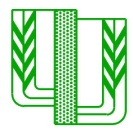 　野田市立柳沢小学校